Gregorčičeva 20–25, Sl-1001 Ljubljana	T: +386 1 478 1000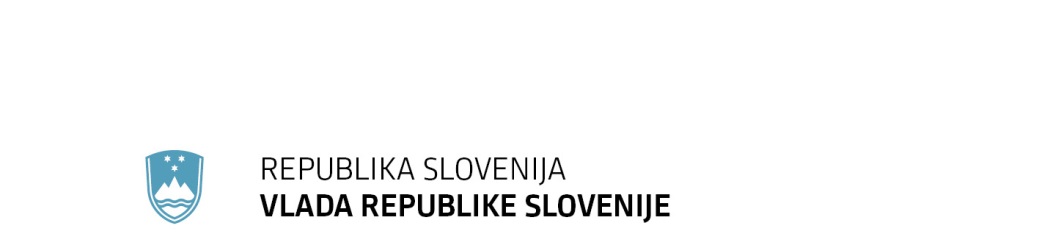 	F: +386 1 478 1607	E: gp.gs@gov.si		http://www.vlada.si/Na podlagi 2. člena Zakona o javnih agencijah (Uradni list RS, št. 52/00, 51/04 – EZ-A in 
33/11 – ZEKom-C) in prvega odstavka 24. člena Zakona o Slovenskem filmskem centru, javne agencije Republike Slovenije (Uradni list RS, št. 77/10, 40/12 – ZUJF, 19/14 – odl. US, 63/16 in 31/18) je Vlada Republike Slovenije sprejela S K L E P o dopolnitvah Sklepa o preoblikovanju Filmskega sklada Republike Slovenije, javnega sklada, v Slovenski filmski center, javno agencijo Republike SloveniječlenV Sklepu o preoblikovanju Filmskega sklada Republike Slovenije, javnega sklada, v Slovenski filmski center, javno agencijo Republike Slovenije (Uradni list RS, št. 92/10, 20/11, 6/16 in 3/17), se v 
33. členu za šestim odstavkom dodajo novi sedmi, osmi, deveti in deseti odstavek, ki se glasijo:»Filmi morajo biti dokončani najpozneje v dveh letih od podpisa pogodbe, razen kadar gre za realizacijo celovečernega animiranega filma, animiranega filma v trajanju nad 24 minut in zahtevnega celovečernega dokumentarnega filma, ki zaradi vsebine zahteva večletno spremljanje dogajanja. Podrobnejša merila za določitev vsebine in postopek za določitev izjem se določijo v splošnem aktu iz devetega odstavka 11. člena ZSFCJA.Pogodba o sofinanciranju mora biti sklenjena najpozneje v enem letu od vročitve odločbe o sofinanciranju prijavitelju. Če agencija po krivdi izvajalca ne začne financirati projekta v dveh letih od izdaje odločbe o sofinanciranju, lahko odstopi od pogodbe o sofinanciranju.Dokončanje projektov, ki niso izjeme iz sedmega odstavka tega člena, se lahko z aneksom podaljša zaradi:bistvenih sprememb pri financiranju projekta, kadar je vključenih več koproducentov,nepredvidenih okoliščin, ki za dlje časa onemogočajo dokončanje in na katere producent ni mogel vplivati.Podrobnejši pogoji za podaljšanje iz prejšnjega odstavka se določijo v splošnem aktu iz šestega odstavka 14. člena ZSFCJA.«.členZa 34. členom se doda nov 34.a člen, ki se glasi:»34.a člen(prevzemanje obveznosti v breme prihodnjih proračunskih let)Agencija ne sme prevzemati obveznosti v breme prihodnjih proračunskih let brez pogoja, s katerim se izvajanje pogodbenih obveznosti odloži, dokler za ta namen nima zagotovljenih sredstev v svojem finančnem načrtu.Če agencija izvaja večletno financiranje filmov v skladu s sedmim, osmim ali devetim odstavkom 33. člena tega sklepa, mora uravnotežiti sredstva državnega proračuna, ki jih prejme za financiranje projektov in programov ter jih namenja za že prevzete obveznosti, z razpoložljivimi sredstvi državnega proračuna v okviru finančnega načrta za posamezno proračunsko leto.«.PREHODNA IN KONČNA DOLOČBAčlenAgencija v treh mesecih od uveljavitve tega sklepa uskladi splošna akta iz devetega odstavka 
11. člena in šestega odstavka 14. člena ZSFCJA z dopolnjenim 33. členom sklepa.členTa sklep začne veljati naslednji dan po objavi v Uradnem listu Republike Slovenije.Št. 00716-5/2018Ljubljana, dne 18. julija 2018EVA 2018-3340-0008Vlada Republike Slovenijedr. Miroslav Cerarpredsednik